InvoiceInvoiceInvoiceDate:[Enter Date][Enter Date]InvoiceInvoiceInvoiceInvoice #: [Enter Invoice #][Enter Invoice #][Your Name or Company][Your Name or Company]Bill To:Bill To:Bill To:[Street Name][Street Name][Client’s Name or Company Name][Client’s Name or Company Name][Client’s Name or Company Name][Locality Name][Locality Name][Street Name][Street Name][Street Name][Town/City][Town/City][Locality Name][Locality Name][Locality Name][Postcode][Postcode][Town/City][Town/City][Town/City][Phone/Email][Phone/Email][Postcode][Postcode][Postcode]DescriptionDescriptionQuantityUnit PriceUnit PriceTotalPayment Terms: Net 30Total Amount Due: Total Amount Due: Total Amount Due: Terms and ConditionsTerms and ConditionsSend Payment To:Send Payment To:Send Payment To:Total payment must be completed within 30 days.Total payment must be completed within 30 days.[Name][Name][Name]Thank you for your business!Thank you for your business![Bank Name][Bank Name][Bank Name]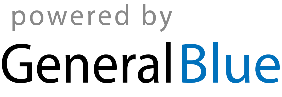 [Bank Account Number][Bank Account Number][Bank Account Number][Other Bank Info][Other Bank Info][Other Bank Info]